Решение № 101 от 18.12.2014 г. О рассмотрении проекта межевания территории квартала, Головинского района, ограниченного бульваром между Фестивальной улицей и Кронштадтским бульваром, Кронштадтским бульваром, улицей Лавочкина, Флотской улицей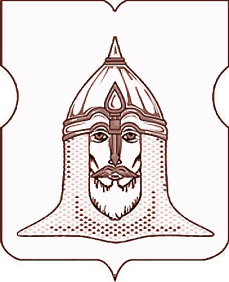 СОВЕТ ДЕПУТАТОВМУНИЦИПАЛЬНОГО ОКРУГА ГОЛОВИНСКИЙРЕШЕНИЕ18.12.2014 года № 101О рассмотрении проекта межевания территории квартала, Головинского района, ограниченного бульваром между Фестивальной улицей и Кронштадтским бульваром, Кронштадтским бульваром, улицей Лавочкина, Флотской улицей Согласно части 2 статьи 69 Закона города Москвы от 25 июня 2008 года № 28 «Градостроительный кодекс города Москвы», пункту 23.1 статьи 8 Закона города Москвы от 6 ноября 2002 года № 56 «Об организации местного самоуправления в городе Москве», на основании письма управы Головинского района города Москвы от 2 декабря 2014 года № 7-7-901/4, с учётом предложений депутатов муниципального округа Головинский,Советом депутатов принято решение: 1.             Проект межевания территории квартала, Головинского района, ограниченного бульваром между Фестивальной улицей и Кронштадтским бульваром, Кронштадтским бульваром, улицей Лавочкина, Флотской улицей принять к сведению.
2.             Внести следующие предложения в Окружную комиссию Северного административного округа по вопросам градостроительства, землепользования и застройки при Правительстве Москвы по вопросу проекта межевания территории квартала, района Головинский, ограниченного бульваром между Фестивальной улицей и Кронштадтским бульваром, Кронштадтским бульваром, улицей Лавочкина, Флотской улицей:-     при проведении межевания территории, указанной в пункте 1 настоящего решения учесть права и законные интересы жителей муниципального округа Головинский;-     просить Департамент городского имущества города Москвы о переводе земельного участка № 68, площадью0,136 га, расположенного по адресу: улица Флотская, дом 46 из выделенного в иные территории объектов строительства (ГПЗУ от 11 ноября 2010 года № RU-77-124000-0011670 для реализации городского заказа на объект административно-делового назначения – Центр обслуживания населения «Одно окно») в участок территории общего пользования для создания зоны отдыха с посадкой зеленых насаждений на указанном участке находящемся между многоквартирными домами № 46 и 48 корпус 1 по Флотской улице.
3.             Администрации муниципального округа Головинский:3.1.  направить настоящее решение:-     в Окружную комиссию Северного административного округа по вопросам градостроительства, землепользования и застройки при Правительстве Москвы;-     в управу Головинского района города Москвы;3.2.  опубликовать настоящее решение в бюллетене «Московский муниципальный вестник» и разместить на официальном сайте органов местного самоуправления муниципального округа Головинский www.nashe-golovino.ru.
4.      Настоящее решение вступает в силу со дня его принятия.
5.      Контроль исполнения настоящего решения возложить на заместителя Председателя Совета депутатов муниципального округа Головинский Архипцову Н.В. и председателя комиссии по благоустройству, реконструкции, землепользованию и охране окружающей среды - депутата Борисову Е.Г.Заместитель Председателя Совета депутатовмуниципального округа Головинский                                                   Н.В. Архипцова